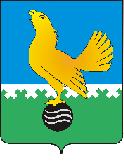 Ханты-Мансийский автономный округ-Юграмуниципальное образованиегородской округ город Пыть-ЯхАДМИНИСТРАЦИЯ ГОРОДАП О С Т А Н О В Л Е Н И ЕОт 18.03.2020									№ 101-паО внесении изменения в постановление администрациигорода от 06.02.2019 № 25-па«Об утверждении Положения омуниципальной комиссии поделам несовершеннолетних изащите их прав при администрациигорода Пыть-Яха»	В целях приведения в соответствие с законодательством Российской Федерации Положения о муниципальной комиссии по делам несовершеннолетних и защите их прав при администрации города Пыть-Яха, внести в постановление администрации города от 06.02.2019 № 25-па «Об утверждении Положения о муниципальной комиссии по делам несовершеннолетних и защите их прав при администрации города Пыть-Яха»  следующее изменение:Приложение № 1 к постановлению изложить в новой редакции согласно приложению.Отделу по внутренней политике, связям с общественными организациями и СМИ управления по внутренней политике (О.В. Кулиш) опубликовать постановление в печатном средстве массовой информации «Официальный вестник».Отделу по информационным ресурсам (А.А. Мерзляков) разместить постановление на официальном сайте администрации города в сети Интернет.Настоящее постановление вступает в силу после его официального опубликования.Контроль за выполнением постановления возложить на заместителя главы города (направление деятельности - социальная сфера).Глава города Пыть-Яха								А.Н. МорозовПриложениек постановлению администрациигорода Пыть-Яхаот 18.03.2020 № 101-паП О Л О Ж Е Н И Ео муниципальной комиссии по делам несовершеннолетнихи защите их прав при администрации города Пыть-ЯхаОбщие положенияМуниципальная комиссия по делам несовершеннолетних и защите их прав при администрации города Пыть-Яха (далее по тексту – муниципальная комиссия) создается в порядке, установленном законодательством Ханты-Мансийского автономного округа-Югры.  Муниципальная комиссия является постоянно действующим, коллегиальным органом системы профилактики безнадзорности и правонарушений несовершеннолетних на территории муниципального образования городской округ город Пыть-Ях. Положение о муниципальной комиссии, её состав утверждается постановлением администрации города.Муниципальная комиссия в своей деятельности руководствуется Конституцией Российской Федерации, законами и иными нормативными правовыми актами Российской Федерации, Ханты-Мансийского автономного округа-Югры, решениями Думы города, постановлениями и распоряжениями администрации города, настоящим Положением.Деятельность муниципальной комиссии основывается на принципах законности, демократизма, поддержки семьи с несовершеннолетними детьми и взаимодействия с ней, гуманного обращения с несовершеннолетними, индивидуального подхода к несовершеннолетним с соблюдением конфиденциальности полученной информации, обеспечения                    ответственности должностных лиц и граждан за нарушение прав и законных интересов несовершеннолетних.Муниципальная комиссия не является юридическим лицом, имеет печать, бланк письма, а также бланки постановления.Печать муниципальной комиссии имеет диаметр внешнего круга  с надписью по кругу «Администрация города Пыть-Яха исполнительно-распорядительный орган муниципального образования», с надписью в центре круга: «Муниципальная комиссия по делам несовершеннолетних и защите их прав при администрации города Пыть-Яха».  Штамп - прямоугольной формы, размером  х , с надписью: «Постановление муниципальной комиссии по делам несовершеннолетних и защите их прав при администрации города Пыть-Яха вступило в законную силу «_____»__________г.».Образец бланков муниципальной комиссии приведен в приложении №2 к постановлению.Муниципальная комиссия утверждает соответствующим постановлением порядок ведения делопроизводства муниципальной комиссии.Задачи муниципальной комиссииПредупреждение безнадзорности, беспризорности, правонарушений и антиобщественных действий несовершеннолетних, выявление и устранение причин и условий, способствующих этому.Обеспечение защиты прав и законных интересов несовершеннолетних.Социально-педагогическая реабилитация несовершеннолетних, находящихся в социально опасном положении, в том числе, связанном с немедицинским потреблением наркотических средств и психотропных веществ.Выявление и пресечение случаев вовлечения несовершеннолетних в совершение преступлений, других противоправных и (или) антиобщественных действий, а также случаев склонения их к суицидальным действиям.Полномочия муниципальной комиссииДля решения возложенных задач муниципальная комиссия:координирует деятельность органов и учреждений системы профилактики по предупреждению безнадзорности, беспризорности, правонарушений и антиобщественных действий несовершеннолетних, выявлению и устранению причин и условий, способствующих этому, обеспечению защиты прав и законных интересов несовершеннолетних, социально-педагогической реабилитации несовершеннолетних, находящихся в социально опасном положении, выявлению и пресечению случаев вовлечения несовершеннолетних в совершение преступлений, других противоправных и (или) антиобщественных действий, а также случаев склонения их к суицидальным действиям, осуществляют мониторинг их деятельности в пределах и порядке, которые установлены законодательством Российской Федерации и законодательством ХМАО-Югры;обеспечивает осуществление мер по защите и восстановлению прав и законных интересов несовершеннолетних, защите их от всех форм дискриминации, физического или психического насилия, оскорбления, грубого обращения, сексуальной и иной эксплуатации, выявлению и устранению причин и условий, способствующих безнадзорности, беспризорности, правонарушениям и антиобщественным действиям несовершеннолетних;анализирует выявленные органами и учреждениями системы профилактики причины и условия безнадзорности и правонарушений несовершеннолетних, принимают меры по их устранению;утверждает межведомственные планы (программы, порядки взаимодействия) по наиболее актуальным направлениям в области профилактики безнадзорности и правонарушений несовершеннолетних, защиты их прав и законных интересов;участвует в разработке и реализации целевых программ, направленных на защиту прав и законных интересов несовершеннолетних, профилактику их безнадзорности и правонарушений;принимает меры по совершенствованию деятельности органов и учреждений системы профилактики по итогам анализа и обобщения представляемых органами и учреждениями системы профилактики сведений об эффективности принимаемых ими мер по обеспечению защиты прав и законных интересов несовершеннолетних, профилактике их безнадзорности и правонарушений;принимает меры по совершенствованию взаимодействия органов и учреждений системы профилактики с социально ориентированными некоммерческими организациями, общественными объединениями и религиозными организациями, другими институтами гражданского общества и гражданами, по привлечению их к участию в деятельности по профилактике безнадзорности и правонарушений несовершеннолетних, защите их прав и законных интересов, их социально-педагогической реабилитации;может утверждать составы межведомственных рабочих групп по изучению деятельности органов и учреждений системы профилактики и порядок их работы с несовершеннолетними и семьями, находящимися в социально опасном положении, а также деятельности по профилактике вовлечения несовершеннолетних в совершение правонарушений и антиобщественных действий, предупреждению случаев насилия и всех форм посягательств на жизнь, здоровье и половую неприкосновенность несовершеннолетних;подготавливает совместно с соответствующими органами или учреждениями представляемые в суд материалы по вопросам, связанным с содержанием несовершеннолетних в специальных учебно-воспитательных учреждениях закрытого типа, а также по иным вопросам, предусмотренным законодательством Российской Федерации;даёт согласие организациям, осуществляющим образовательную деятельность, на отчисление несовершеннолетних обучающихся, достигших возраста 15 лет и не получивших основного общего образования;даёт при наличии согласия родителей или иных законных представителей несовершеннолетнего обучающегося и органа местного самоуправления, осуществляющего управление в сфере образования, согласие на оставление несовершеннолетним, достигшим возраста 15 лет, общеобразовательной организации до получения основного общего образования. Комиссия принимает совместно с родителями (законными представителями) несовершеннолетнего, достигшего возраста 15 лет и оставившего общеобразовательную организацию до получения основного общего образования, и органами местного самоуправления, осуществляющими управление в сфере образования, не позднее чем в месячный срок меры по продолжению освоения таким несовершеннолетним образовательной программы основного общего образования в иной форме обучения и с его согласия по трудоустройству;обеспечивает оказание помощи в бытовом устройстве несовершеннолетних, освобожденных из учреждений уголовно-исполнительной системы либо вернувшихся из специальных учебно-воспитательных учреждений, а также состоящих на учете в уголовно-исполнительных инспекциях, содействие в определении форм устройства других несовершеннолетних, нуждающихся в помощи государства, оказание помощи по трудоустройству несовершеннолетних (с их согласия);применяет меры воздействия в отношении несовершеннолетних, их родителей или иных законных представителей в случаях и порядке, которые предусмотрены законодательством Российской Федерации и законодательством ХМАО-Югры;принимает решения на основании заключения психолого-медико-педагогической комиссии о направлении несовершеннолетних в возрасте от 8 до 18 лет, нуждающихся в специальном педагогическом подходе, в специальные учебно-воспитательные учреждения открытого типа с согласия родителей или иных законных представителей, а также самих несовершеннолетних в случае достижения ими возраста 14 лет;принимает постановления об отчислении несовершеннолетних из специальных учебно-воспитательных учреждений открытого типа;подготавливает и направляет в органы государственной власти ХМАО-Югры и органы местного самоуправления в порядке, установленном законодательством ХМАО-Югры, отчеты о работе по профилактике безнадзорности и правонарушений несовершеннолетних на территории  муниципального образования;рассматривает информацию (материалы) о фактах совершения несовершеннолетними, не подлежащими уголовной ответственности в связи с недостижением возраста наступления уголовной ответственности, общественно опасных деяний и принимают решения о применении к ним мер воздействия или о ходатайстве перед судом об их помещении в специальные учебно-воспитательные учреждения закрытого типа, а также ходатайства, просьбы, жалобы и другие обращения несовершеннолетних, их родителей или иных законных представителей, относящиеся к установленной сфере деятельности комиссии;рассматривает дела об административных правонарушениях, совершенных несовершеннолетними, их родителями (законными представителями) либо иными лицами, отнесенных Кодексом Российской Федерации об административных правонарушениях и законами субъектов Российской Федерации об административной ответственности к компетенции комиссий;обращается в суд по вопросам возмещения вреда, причиненного здоровью несовершеннолетнего, его имуществу, и (или) морального вреда в порядке, установленном законодательством Российской Федерации;согласовывает представления (заключения) администраций специальных учебно-воспитательных учреждений закрытого типа, вносимые в суды по месту нахождения указанных учреждений:- о продлении срока пребывания несовершеннолетнего в специальном учебно-воспитательном учреждении закрытого типа не позднее чем за один месяц до истечения установленного судом срока пребывания несовершеннолетнего в указанном учреждении;- о прекращении пребывания несовершеннолетнего в специальном учебно-воспитательном учреждении закрытого типа на основании заключения психолого-медико-педагогической комиссии указанного учреждения до истечения установленного судом срока, если несовершеннолетний не нуждается в дальнейшем применении этой меры воздействия (не ранее 6 месяцев со дня поступления несовершеннолетнего в специальное учебно-воспитательное учреждение закрытого типа) или в случае выявления у него заболеваний, препятствующих содержанию и обучению в специальном учебно-воспитательном учреждении закрытого типа;- о переводе несовершеннолетнего в другое специальное учебно-воспитательное учреждение закрытого типа в связи с возрастом, состоянием здоровья, а также в целях создания наиболее благоприятных условий для его реабилитации;- о восстановлении срока пребывания несовершеннолетнего в специальном учебно-воспитательном учреждении закрытого типа в случае его самовольного ухода из указанного учреждения, невозвращения в указанное учреждение из отпуска, а также в других случаях уклонения несовершеннолетнего от пребывания в специальном учебно-воспитательном учреждении закрытого типа;даёт совместно с соответствующей государственной инспекцией труда согласие на расторжение трудового договора с работниками в возрасте до 18 лет по инициативе работодателя (за исключением случаев ликвидации организации или прекращения деятельности индивидуального предпринимателя);участвует в разработке проектов нормативных правовых актов по вопросам защиты прав и законных интересов несовершеннолетних;координирует проведение органами и учреждениями системы профилактики индивидуальной профилактической работы в отношении категорий лиц, указанных в статье 5 Федерального закона "Об основах системы профилактики безнадзорности и правонарушений несовершеннолетних";утверждает межведомственные планы (программы) индивидуальной профилактической работы или принимает постановления о реализации конкретных мер по защите прав и интересов детей в случаях, если индивидуальная профилактическая работа в отношении лиц, указанных в статье 5 Федерального закона "Об основах системы профилактики безнадзорности и правонарушений несовершеннолетних", требует использования ресурсов нескольких органов и (или) учреждений системы профилактики, и контролирует их исполнение;содействует привлечению социально ориентированных некоммерческих организаций и общественных объединений к реализации межведомственных планов (программ) индивидуальной профилактической работы;осуществляет иные полномочия, которые предусмотрены законодательством Российской Федерации и законодательством ХМАО-Югры.К вопросам обеспечения деятельности муниципальной комиссии относятся следующие вопросы:подготовка и организация проведения заседаний и иных плановых мероприятий муниципальной комиссии;осуществление контроля за своевременностью подготовки и представления материалов для рассмотрения на заседаниях муниципальной комиссии;	ведение делопроизводства муниципальной комиссии;оказание консультативной помощи представителям органов и учреждений системы профилактики, а также представителям иных территориальных органов федеральных органов исполнительной власти, органов исполнительной власти субъектов Российской Федерации, органов местного самоуправления и организаций, участвующим в подготовке материалов к заседанию комиссии, при поступлении соответствующего запроса;участие в организации межведомственных мероприятий по профилактике безнадзорности и правонарушений несовершеннолетних, в том числе межведомственных конференций, совещаний, семинаров;участие по приглашению органов и организаций в проводимых ими проверках, совещаниях, семинарах, коллегиях, конференциях и других мероприятиях по вопросам профилактики безнадзорности и правонарушений несовершеннолетних;организация рассмотрения муниципальной комиссией поступивших в комиссию обращений граждан, сообщений органов и учреждений системы профилактики по вопросам, относящимся к ее компетенции;осуществление сбора, обработки и обобщения информации, необходимой для решения задач, стоящих перед муниципальной комиссией;осуществление сбора и обобщение информации о численности лиц, предусмотренных статьей 5 Федерального закона "Об основах системы профилактики безнадзорности и правонарушений несовершеннолетних", в отношении которых органами и учреждениями системы профилактики проводится индивидуальная профилактическая работа;обобщение сведений о детской безнадзорности, правонарушениях несовершеннолетних, защите их прав и законных интересов для представления на рассмотрение муниципальной комиссии с целью анализа ситуации;подготовка информационных и аналитических материалов по вопросам профилактики безнадзорности и правонарушений несовершеннолетних;организация по поручению председателя муниципальной комиссии работы экспертных групп, штабов, а также консилиумов и других совещательных органов для решения задач, стоящих перед муниципальной комиссией;осуществление взаимодействия с федеральными государственными органами, федеральными органами государственной власти, органами государственной власти субъектов Российской Федерации, органами местного самоуправления, общественными и иными объединениями, организациями для решения задач, стоящих перед муниципальной комиссией;направление запросов в федеральные государственные органы, федеральные органы государственной власти, органы государственной власти субъектов Российской Федерации, органы местного самоуправления, организации, муниципальные комиссии о представлении необходимых для рассмотрения на заседании муниципальной комиссии материалов (информации) по вопросам, отнесенным к ее компетенции;обеспечение доступа к информации о деятельности муниципальной комиссии путем участия в подготовке публикаций и выступлений в средствах массовой информации, в информационно-телекоммуникационной сети "Интернет" без использования в публикациях и выступлениях сведений, разглашение которых нарушает охраняемые законом права и интересы несовершеннолетних, их родителей или иных законных представителей.осуществление сбора, обобщения информации о численности несовершеннолетних, находящихся в социально опасном положении, на территории муниципального образования;подготовка и направление в комиссию ХМАО-Югры справочной информации, отчетов по вопросам, относящимся к компетенции комиссии;участие в подготовке заключений на проекты нормативных правовых актов по вопросам защиты прав и законных интересов несовершеннолетних;исполнение иных полномочий в рамках обеспечения деятельности муниципальной комиссии по реализации муниципальной комиссией полномочий, предусмотренных законодательством Российской Федерации и законодательством ХМАО-Югры.3.3.	Муниципальная комиссия для осуществления возложенных задач и реализации основных направлений деятельности имеет право:запрашивать и получать в органах местного самоуправления сведения, необходимые для решения вопросов, входящих в компетенцию муниципальной комиссии, а также привлекать их к работе, направленной на профилактику правонарушений и преступлений среди несовершеннолетних;пользоваться имеющимися в органах местного самоуправления информационными ресурсами, содержащими сведения о несовершеннолетних, их законных представителях;обращаться в суд с исками в соответствии с действующим законодательством Российской Федерации;требовать от администрации по месту обучения или работы несовершеннолетних устранения недостатков воспитательной работы, создания наиболее благоприятных условий для их обучения или работы;создавать в случае необходимости рабочие группы и комиссии, привлекая для работы в них специалистов из органов и учреждений системы профилактики безнадзорности и правонарушений несовершеннолетних;применять меры воздействия в отношении несовершеннолетних, их законных представителей в случаях и порядке, предусмотренных законодательством;рассматривать материалы, поступившие из органов и учреждений системы профилактики безнадзорности и правонарушений несовершеннолетних, на несовершеннолетних:-уклоняющихся от получения основного общего образования;-употребляющих наркотические средства или психотропные вещества без назначения врача либо употребляющих одурманивающие вещества;-совершивших правонарушение, повлекшее применение мер административной ответственности;-совершивших правонарушение до достижения возраста, с которого наступает административная ответственность;-освобожденных от уголовной ответственности вследствие акта об амнистии или в связи с изменением обстановки, а также в случаях, когда признано, что исправление несовершеннолетнего может быть достигнуто путем принудительных мер воздействия;-совершивших общественно опасное деяние и не подлежащих уголовной ответственности в связи с недостижением возраста, с которого наступает уголовная ответственность, или вследствие отставания в психическом развитии, не связанного с психическим расстройством;вести прием несовершеннолетних, их законных представителей, иных лиц;ставить перед компетентными органами вопросы о привлечении к ответственности должностных лиц и граждан в случае невыполнения ими постановлений и непринятия мер по исполнению представлений муниципальной комиссии;ходатайствовать в установленном порядке перед судом о неприменении наказания, применении более мягкого наказания, об условном осуждении и о применении других мер, предусмотренных законодательством в отношении несовершеннолетнего, привлеченного к уголовной ответственности, об изменении срока пребывания несовершеннолетнего в специальном учебно-воспитательном учреждении закрытого типа, возбуждать ходатайства о помиловании несовершеннолетнего;ходатайствовать в установленном порядке перед администрацией воспитательной колонии об изменении условий отбывания наказания несовершеннолетним и применении к нему предусмотренных Уголовно-исполнительным кодексом Российской Федерации мер поощрения;рассматривать материалы, поступившие из органов и учреждений системы профилактики безнадзорности и правонарушений несовершеннолетних, на законных представителей несовершеннолетних, не исполняющих или ненадлежащим образом исполняющих обязанности по воспитанию, обучению и содержанию несовершеннолетних, либо отрицательно влияющих на их поведение, либо жестоко обращающихся с ними; о доведении несовершеннолетних до состояния опьянения, потреблении наркотических веществ без назначения врача, совершении подростками в возрасте до шестнадцати лет нарушений правил дорожного движения, появлении в общественных местах в состоянии алкогольного опьянения; о распитии несовершеннолетними спиртных напитков или в связи с совершением ими других правонарушений;принимать наряду с проведением индивидуальной профилактической работы решение в отношении несовершеннолетних, указанных в подпунктах 2, 4, 6, 8 пункта 1 статьи 5 Федерального закона «Об основах системы профилактики безнадзорности и правонарушений несовершеннолетних», родителей или иных законных представителей несовершеннолетних в случаях совершения ими в присутствии несовершеннолетних противоправных и (или) антиобщественных действий, оказывающих отрицательное влияние на поведение несовершеннолетнего, о проведении разъяснительной работы по вопросу о недопустимости совершения действий, ставших основанием для применения меры воздействия, и правовых последствиях их совершения;принимать по вопросам, отнесенным к компетенции муниципальной комиссии, постановления, обязательные для исполнения органами и учреждениями системы профилактики безнадзорности и правонарушений несовершеннолетних, предприятиями, учреждениями, организациями, должностными лицами.Состав муниципальной комиссииВ состав муниципальной комиссии входят председатель муниципальной комиссии, заместитель председателя муниципальной комиссии, ответственный секретарь муниципальной комиссии, члены муниципальной комиссии. Членами комиссии являются руководители (их заместители) органов и учреждений системы профилактики, а также могут являться представители иных государственных (муниципальных) органов и учреждений, представители общественных объединений, религиозных конфессий, граждане, имеющие опыт работы с несовершеннолетними, депутаты соответствующих представительных органов, другие заинтересованные лица. Председателем, заместителем председателя, ответственным секретарем и членом муниципальной комиссии может быть гражданин Российской Федерации, достигший возраста 21 года.4.2. Председатель муниципальной комиссии осуществляет полномочия члена муниципальной комиссии, предусмотренные подпунктами «а» – «д» и «ж» пункта 4.5 настоящего Положения, а также:а) осуществляет руководство деятельностью муниципальной комиссии;б) председательствует на заседании муниципальной комиссии и организует ее работу;в) имеет право решающего голоса при голосовании на заседании муниципальной комиссии;г) представляет муниципальную комиссию в государственных органах, органах местного самоуправления и иных организациях;д) утверждает повестку заседания муниципальной комиссии;е) назначает дату заседания муниципальной комиссии;ж) дает заместителю председателя муниципальной комиссии, ответственному секретарю муниципальной комиссии, членам муниципальной комиссии обязательные к исполнению поручения по вопросам, отнесенным к компетенции муниципальной комиссии;з) представляет уполномоченным органам (должностным лицам) предложения по формированию персонального состава муниципальной комиссии;и) осуществляет контроль за исполнением плана работы муниципальной комиссии, подписывает постановления муниципальной  комиссии;к) обеспечивает представление установленной отчетности о работе по профилактике безнадзорности и правонарушений несовершеннолетних в порядке, установленном законодательством Российской Федерации и нормативными правовыми актами субъектов Российской Федерации.Председатель муниципальной комиссии несет персональную ответственность за организацию работы муниципальной комиссии и представление отчетности о состоянии профилактики безнадзорности и правонарушений несовершеннолетних в соответствии с законодательством Российской Федерации и законодательством субъекта Российской Федерации.4.3. Заместитель председателя муниципальной комиссии осуществляет полномочия, предусмотренные подпунктами «а» – «д» и «ж» пункта 4.5 настоящего Положения, а также:а) выполняет поручения председателя муниципальной комиссии;б) исполняет обязанности председателя муниципальной комиссии в его отсутствие;в) обеспечивает контроль за исполнением постановлений муниципальной комиссии;г) обеспечивает контроль за своевременной подготовкой материалов для рассмотрения на заседании муниципальной комиссии.4.4. Ответственный секретарь муниципальной комиссии осуществляет полномочия, предусмотренные подпунктами «а», «в» – «д» и «ж» пункта 4.5 настоящего Положения, а также:а) осуществляет подготовку материалов для рассмотрения на заседании муниципальной комиссии;б) выполняет поручения председателя и заместителя председателя муниципальной комиссии;в) оповещает членов муниципальной комиссии и лиц, участвующих в заседании муниципальной комиссии, о времени и месте проведения заседания, проверяет их явку, знакомит с материалами по вопросам, вынесенным на рассмотрение муниципальной комиссии;г) осуществляет подготовку и оформление проектов постановлений, принимаемых муниципальной  комиссией по результатам рассмотрения соответствующего вопроса на заседании;д) обеспечивает вручение копий постановлений муниципальной комиссии в сроки, установленные действующим законодательством. Члены муниципальной комиссии обладают равными правами при рассмотрении и обсуждении вопросов (дел), отнесенных к компетенции муниципальной комиссии, и осуществляют следующие полномочия:а) участвуют в заседании муниципальной комиссии и его подготовке;б) предварительно (до заседания муниципальной комиссии) знакомятся с материалами по вопросам, выносимым на ее рассмотрение;в) вносят предложения об отложении рассмотрения вопроса (дела) и о запросе дополнительных материалов по нему;г) вносят предложения по совершенствованию работы по профилактике безнадзорности и правонарушений несовершеннолетних, защите их прав и законных интересов, выявлению и устранению причин и условий, способствующих безнадзорности и правонарушениям несовершеннолетних;д) участвуют в обсуждении постановлений, принимаемых муниципальной комиссией по рассматриваемым вопросам (делам), и голосуют при их принятии;е) составляют протоколы об административных правонарушениях в случаях и порядке, предусмотренных Кодексом Российской Федерации об административных правонарушениях;ж) посещают организации, обеспечивающие реализацию несовершеннолетними их прав на образование, труд, отдых, охрану здоровья и медицинскую помощь, жилище и иных прав, в целях проверки поступивших в комиссию сообщений о нарушении прав и законных интересов несовершеннолетних, наличии угрозы в отношении их жизни и здоровья, ставших известными случаях применения насилия и других форм жестокого обращения с несовершеннолетними, а также в целях выявления причин и условий, способствовавших нарушению прав и законных интересов несовершеннолетних, их безнадзорности и совершению правонарушений;з) выполняют поручения председателя муниципальной комиссии;и) информируют председателя муниципальной комиссии о своем участии в заседании или причинах отсутствия на заседании.Члены муниципальной комиссии не вправе разглашать сведения конфиденциального характера, ставшие им известными в связи с рассмотрением материалов на заседании муниципальной комиссии.При голосовании член муниципальной комиссии имеет один голос и голосует лично. Член муниципальной комиссии вправе на заседании комиссии довести до сведения членов муниципальной комиссии свое особое мнение по вопросу, вынесенному на голосование. Особое мнение, изложенное в письменной форме, прилагается к протоколу заседания муниципальной комиссии.Прекращение полномочий председателя комиссии (заместителя председателя, ответственного секретаря и члена комиссии)5.1. Полномочия председателя, заместителя председателя, ответственного секретаря, члена муниципальной комиссии прекращаются при наличии следующих оснований:а) подача письменного заявления о прекращении полномочий председателя муниципальной комиссии (заместителя председателя, ответственного секретаря или члена муниципальной комиссии) уполномоченным органам (должностным лицам);б) признание председателя муниципальной комиссии (заместителя председателя, ответственного секретаря или члена муниципальной комиссии) решением суда, вступившим в законную силу, недееспособным, ограниченно дееспособным и безвестно отсутствующим или умершим;в) прекращение полномочий муниципальной комиссии;г) увольнение председателя муниципальной комиссии (заместителя председателя, ответственного секретаря или члена муниципальной комиссии) с занимаемой должности в органе или учреждении системы профилактики, ином государственном органе, органе местного самоуправления или общественном объединении, от которого указанное лицо было включено (делегировано) в состав муниципальной комиссии;д) отзыв (замена) председателя муниципальной комиссии (заместителя председателя, ответственного секретаря или члена муниципальной комиссии) по решению руководителя органа или учреждения системы профилактики, иного государственного органа, органа местного самоуправления или общественного объединения, от которого указанное лицо было включено (делегировано) в ее состав;е) систематическое неисполнение или ненадлежащее исполнение председателем муниципальной комиссии (заместителем председателя, ответственным секретарем или членом муниципальной комиссии) своих полномочий;ж) по факту смерти.5.2. При прекращении полномочий председатель муниципальной комиссии (заместитель председателя, ответственный секретарь или член муниципальной комиссии) исключаются из ее состава, за исключением прекращения полномочий в соответствии с подпунктами "б" (в части признания лица, входящего в состав комиссии, решением суда, вступившим в законную силу, умершим), "в" и "ж"  пункта 5.1 раздела 5 настоящего Положения.Порядок проведения заседаний муниципальной комиссииЗаседания муниципальной комиссии проводятся  в соответствии с планами работы, но не реже двух раз в месяц.Заседания муниципальной комиссии проводятся в сроки, установленные Кодексом Российской Федерации об административных правонарушениях.Заседание муниципальной комиссии считается правомочным, если на нем присутствует не менее половины её членов. В случае временного отсутствия (отпуск, болезнь, командировка) члена муниципальной комиссии в заседании муниципальной комиссии принимает участие должностное лицо, исполняющее должностные обязанности члена муниципальной комиссии.На заседании муниципальной комиссии председательствует её председатель либо заместитель председателя муниципальной комиссии.О дате, времени, месте и повестке заседания муниципальной комиссии извещается прокурор. Протокол заседания муниципальной комиссии подписывается председательствующим на заседании муниципальной комиссии и ответственным секретарем заседания муниципальной комиссии в течение 5 рабочих дней.Повестка заседания, проекты постановлений по вопросам, включенным в повестку заседания, и соответствующие материалы по данным вопросам направляются членам муниципальной комиссии не позднее чем за 3 рабочих дня до дня проведения заседания.Члены муниципальной комиссии и иные участники заседания, которым направлены повестка заседания, проект постановления и иные материалы, при наличии замечаний и предложений представляют их в муниципальную комиссию до начала проведения заседания.Решения муниципальной комиссииРешения муниципальной комиссии принимаются большинством голосов присутствующих на заседании членов муниципальной комиссии.При голосовании член комиссии имеет один голос и голосует лично. Член комиссии вправе на заседании комиссии довести до сведения членов комиссии свое особое мнение по вопросу, вынесенному на голосование. Особое мнение, изложенное в письменной форме, прилагается к протоколу заседания комиссии.Результаты голосования, оглашенные председателем муниципальной комиссии, вносятся в протокол заседания муниципальной комиссии.Решения муниципальной комиссии оформляется в форме постановлений, в которых указываются:наименование муниципальной комиссии;дата;время и место проведения заседания;сведения о присутствующих и отсутствующих членах муниципальной комиссии;сведения об иных лицах, присутствующих на заседании;вопрос повестки дня, по которому вынесено постановление;содержание рассматриваемого вопроса;выявленные по рассматриваемому вопросу нарушения прав и законных интересов несовершеннолетних (при их наличии);сведения о выявленных причинах и условиях, способствующих безнадзорности, беспризорности, правонарушениям и антиобщественным действиям несовершеннолетних (при их наличии);решение, принятое по рассматриваемому вопросу;меры, направленные на устранение причин и условий, способствующих безнадзорности, беспризорности, правонарушениям и антиобщественным действиям несовершеннолетних, которые должны предпринять соответствующие органы или учреждения системы профилактики;сроки, в течение которых должны быть приняты меры, направленные на устранение причин и условий, способствующих безнадзорности, беспризорности, правонарушениям и антиобщественным действиям несовершеннолетних.Постановления муниципальной комиссии направляются членам муниципальной комиссии, в органы и учреждения системы профилактики и иным заинтересованным лицам и организациям  в течение 3-х рабочих дней со дня проведения заседания.Постановления, принятые муниципальной комиссией, обязательны для исполнения органами и учреждениями системы профилактики.Органы и учреждения системы профилактики обязаны сообщить муниципальной комиссии о мерах, принятых по исполнению постановления, в указанный в нем срок.Постановление муниципальной комиссии может быть обжаловано в порядке, установленном законодательством Российской Федерации.Протокол заседания муниципальной комиссии8.1. В протоколе заседания муниципальной комиссии указываются:а) наименование муниципальной комиссии;б) дата, время и место проведения заседания;в) сведения о присутствующих и отсутствующих членах муниципальной комиссии, иных лицах, присутствующих на заседании;г) повестка дня;д) отметка о способе документирования заседания коллегиального органа (стенографирование, видеоконференция, запись на диктофон и др.);е) наименование вопросов, рассмотренных на заседании муниципальной комиссии, и ход их обсуждения;ж) результаты голосования по вопросам, обсуждаемым на заседании муниципальной комиссии;з) решение, принятое по рассматриваемому вопросу.К протоколу заседания муниципальной комиссии прилагаются материалы докладов по вопросам, рассмотренным на заседании муниципальной комиссии, справочно-аналитическая и иная информация (при наличии).8.2. Протокол заседания муниципальной комиссии подписывается председательствующим на заседании муниципальной комиссии и секретарем заседания муниципальной комиссии.Формирование плана работы муниципальной комиссии. Предложения по рассмотрению вопросов  на заседании муниципальной комиссии.Предложения в проект плана работы муниципальной комиссии вносятся в муниципальную комиссию ее членами в письменной форме в сроки, определенные председателем муниципальной комиссии или постановлением муниципальной комиссии, если законодательством ХМАО-Югры не предусмотрено иное.Предложения в проект плана работы муниципальной комиссии могут направляться членам муниципальной комиссии для их предварительного согласования.Проект плана работы муниципальной комиссии формируется на основе предложений, поступивших в муниципальную комиссию, по согласованию с председателем муниципальной комиссии выносится для обсуждения и утверждения на заседании в конце года, предшествующего году реализации плана работы муниципальной комиссии.Изменения в план работы муниципальной комиссии вносятся на заседании муниципальной комиссии на основании предложений лиц, входящих в ее состав.Предложения по рассмотрению вопросов на заседании комиссии должны содержать:а) наименование вопроса и краткое обоснование необходимости его рассмотрения на заседании комиссии;б) информацию об органе (организации, учреждении), и (или) должностном лице, и (или) члене комиссии, ответственных за подготовку вопроса;в) перечень соисполнителей (при их наличии);г) срок рассмотрения на заседании комиссии.9.3. Информационные материалы по вопросам, включенным в повестку заседания муниципальной комиссии, представляются в муниципальную комиссию органами (организациями, учреждениями), должностными лицами, членами муниципальной комиссии, ответственными за их подготовку, в соответствии с планом работы муниципальной комиссии не позднее чем за 10 дней до дня проведения заседания и включают в себя:а) справочно-аналитическую информацию по вопросу, вынесенному на рассмотрение;б) предложения в проект постановления муниципальной комиссии по рассматриваемому вопросу;в) особые мнения по представленному проекту постановления муниципальной комиссии, если таковые имеются;г) материалы согласования проекта постановления муниципальной комиссии с заинтересованными органами и учреждениями системы профилактики, иными государственными органами и органами местного самоуправления;д) иные сведения, необходимые для рассмотрения вопроса.В случае непредставления материалов в установленный настоящим  Положением срок или их представления с нарушением требований к данным материалам вопрос может быть снят с рассмотрения либо перенесен для рассмотрения на другое заседание в соответствии с решением председателя муниципальной комиссии.Члены муниципальной комиссии, должностные лица органов и учреждений системы профилактики, а также органов местного самоуправления и организаций, которым во исполнение плана работы муниципальной комиссиипоручена подготовка соответствующих информационных материалов для рассмотрения на заседаниях муниципальной комиссии, несут персональную ответственность за качество и своевременность их представления.Совещания (семинары, дискуссионные площадки, конференции) муниципальной комиссии10.1. Совещания (семинары, дискуссионные площадки, конференции) муниципальной комиссии проводятся в соответствии с постановлениями муниципальной комиссии или, по поручению, ее председателя.10.2. Председательствует на совещании (семинаре, дискуссионной площадке, конференции) председатель муниципальной комиссии или, по его поручению, заместитель председателя.10.3. Регламент проведения совещания (семинара, дискуссионной площадки, конференции) и список участников определяет председатель муниципальной комиссии или, по его поручению, заместитель председателя муниципальной комиссии.10.4. Решения, принятые на совещании (семинаре, дискуссионной площадке, конференции) муниципальной комиссии, обязательные для исполнения органами и учреждениями системы профилактики безнадзорности и правонарушений несовершеннолетних, предприятиями, учреждениями и организациями независимо от организационно-правовых форм собственности и хозяйствования, должностными лицами, гражданами, оформляются на бланке и подписываются председательствующим.В решениях, принятых на совещании (семинаре, дискуссионной площадке, конференции) муниципальной комиссии, указываются:а) наименование муниципальной комиссии;б) дата, время и место проведения совещания (семинара, дискуссионной площадки, конференции) муниципальной комиссии;в) вопрос регламента совещания (семинара, дискуссионной площадки, конференции) муниципальной комиссии, по которому принято решение;г) решение, принятое по рассматриваемому вопросу;д) срок, в течение которого должны быть приняты меры, направленные на устранение причин и условий, способствующих безнадзорности, беспризорности, правонарушениям, антиобщественным действиям несовершеннолетних, защиту прав и законных интересов несовершеннолетних.10.5. Копии принятых решений на совещании (семинаре, дискуссионной площадке, конференции) муниципальной комиссии направляются в заинтересованные ведомства, органы и учреждения системы профилактики безнадзорности и правонарушений несовершеннолетних в течение 5 рабочих дней со дня проведения соответствующего мероприятия.10.6. Субъекты системы профилактики безнадзорности и правонарушений несовершеннолетних, предприятия, учреждения и организации независимо от организационно-правовых форм собственности и хозяйствования, должностные лица, граждане обязаны сообщить муниципальной комиссии о выполнении решения, принятого на совещании (семинаре, дискуссионной площадке, конференции) муниципальной комиссии, в указанный в нем срок.10.7. Решения, принятые на совещании (семинаре, дискуссионной площадке, конференции) муниципальной комиссии, могут быть обжалованы в порядке, установленном законодательством Российской Федерации.11.Отчеты муниципальной комиссии11.1. Муниципальная комиссия формирует отчеты:- о правонарушениях и преступлениях совершенных несовершеннолетними на территории муниципального образования, в том числе по реализации профилактических мероприятий (ежеквартально);- о расходовании субвенции, предоставляемой из бюджета автономного округа для реализации государственного полномочия по созданию и осуществлению деятельности комиссии по делам несовершеннолетних и защите их прав (ежеквартально);- о статистических показателях муниципальной комиссии по делам несовершеннолетних и защите их прав (один раз в полугодие);-  о достигнутых значениях показателей органа местного самоуправления в области реализации переданных для исполнения отдельных государственных полномочий по созданию и осуществлению деятельности муниципальной комиссии по делам несовершеннолетних и защите их прав (до 01 февраля года следующего за отчетным)$- текстовый отчет о деятельности муниципальной комиссии с аналитическими данными за пять лет (до 01 февраля года следующего за отчетным);- о достигнутых значениях показателей субъектов системы профилактики безнадзорности и правонарушений несовершеннолетних (до 01 февраля года следующего за отчетным).11.2. Отчеты (кроме отчетов: о расходовании субвенции, оценки эффективности) рассматриваются на заседании территориальной комиссии.11.3. Отчеты направляются в комиссию по делам несовершеннолетних и защите их прав при Правительстве ХМАО-Югры в сроки, установленные в постановлениях Окружной комиссии.